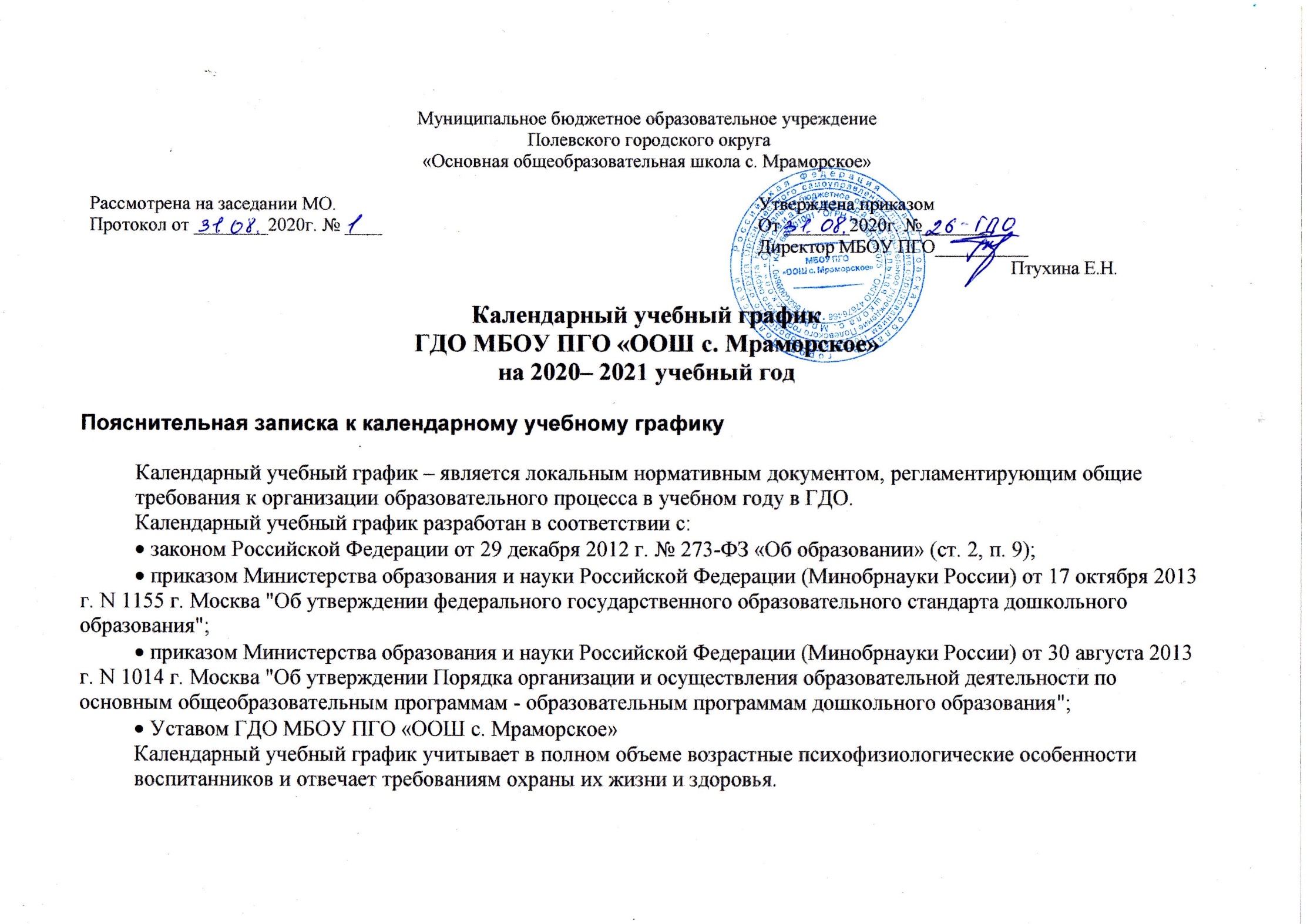 2020-2021 учебный годВзаимодействие с семьей осуществляется во всех структурных компонентах образовательного процесса: НОД - непосредственно-образовательная деятельность ОДвРМ – образовательная деятельность, осуществляемая в ходе режимных моментов СамД – самостоятельная деятельность П - праздники; МП – музыкальные праздники; СП- спортивные праздники №Содержание Содержание Возрастные группыВозрастные группыВозрастные группыВозрастные группыВозрастные группыВозрастные группыВозрастные группыВозрастные группы№Содержание Содержание 2-4 года2-4 года2-4 года2-4 года2-4 года4-7 лет4-7 лет4-7 лет1-я мл. гр.2-я мл.гр.2-я мл.гр.2-я мл.гр.2-я мл.гр.ср. гр  и ст. гр.ср. гр  и ст. гр.подг.гр.1.Количество возрастных группКоличество возрастных группдве разновозрастные группыдве разновозрастные группыдве разновозрастные группыдве разновозрастные группыдве разновозрастные группыдве разновозрастные группыдве разновозрастные группыдве разновозрастные группы2.Режим работы  ГДОРежим работы  ГДО7.00 – 18.307.00 – 18.307.00 – 18.307.00 – 18.307.00 – 18.307.00 – 18.307.00 – 18.307.00 – 18.303.Продолжительность учеб. годаПродолжительность учеб. годас 1.09.2020г. по 31.05.2021г.с 1.09.2020г. по 31.05.2021г.с 1.09.2020г. по 31.05.2021г.с 1.09.2020г. по 31.05.2021г.с 1.09.2020г. по 31.05.2021г.с 1.09.2020г. по 31.05.2021г.с 1.09.2020г. по 31.05.2021г.с 1.09.2020г. по 31.05.2021г.4.5.Продолжительность учебной неделиПродолжительность учебной деятельностиПродолжительность учебной неделиПродолжительность учебной деятельности5 дней (понедельник, вторник, среда, четверг, пятница)39 недель (34 недели) – период проведения мониторинга не включается5 дней (понедельник, вторник, среда, четверг, пятница)39 недель (34 недели) – период проведения мониторинга не включается5 дней (понедельник, вторник, среда, четверг, пятница)39 недель (34 недели) – период проведения мониторинга не включается5 дней (понедельник, вторник, среда, четверг, пятница)39 недель (34 недели) – период проведения мониторинга не включается5 дней (понедельник, вторник, среда, четверг, пятница)39 недель (34 недели) – период проведения мониторинга не включается5 дней (понедельник, вторник, среда, четверг, пятница)39 недель (34 недели) – период проведения мониторинга не включается5 дней (понедельник, вторник, среда, четверг, пятница)39 недель (34 недели) – период проведения мониторинга не включается5 дней (понедельник, вторник, среда, четверг, пятница)39 недель (34 недели) – период проведения мониторинга не включается6.Выходные дниВыходные дниСуббота, воскресенье, праздничные дни, установленные законодательством РФСуббота, воскресенье, праздничные дни, установленные законодательством РФСуббота, воскресенье, праздничные дни, установленные законодательством РФСуббота, воскресенье, праздничные дни, установленные законодательством РФСуббота, воскресенье, праздничные дни, установленные законодательством РФСуббота, воскресенье, праздничные дни, установленные законодательством РФСуббота, воскресенье, праздничные дни, установленные законодательством РФСуббота, воскресенье, праздничные дни, установленные законодательством РФ7.Праздничные дниПраздничные дниСуббота, воскресенье, праздничные дни, установленные законодательством РФСуббота, воскресенье, праздничные дни, установленные законодательством РФСуббота, воскресенье, праздничные дни, установленные законодательством РФСуббота, воскресенье, праздничные дни, установленные законодательством РФСуббота, воскресенье, праздничные дни, установленные законодательством РФСуббота, воскресенье, праздничные дни, установленные законодательством РФСуббота, воскресенье, праздничные дни, установленные законодательством РФСуббота, воскресенье, праздничные дни, установленные законодательством РФ8.График каникулГрафик каникулЗимние каникулы с 01.01.2021 – 11. 01.2021г.Зимние каникулы с 01.01.2021 – 11. 01.2021г.Зимние каникулы с 01.01.2021 – 11. 01.2021г.Зимние каникулы с 01.01.2021 – 11. 01.2021г.Зимние каникулы с 01.01.2021 – 11. 01.2021г.Зимние каникулы с 01.01.2021 – 11. 01.2021г.Зимние каникулы с 01.01.2021 – 11. 01.2021г.Зимние каникулы с 01.01.2021 – 11. 01.2021г.9.Летний оздоровительный периодЛетний оздоровительный период01.06.2021 – 31.08.2021г01.06.2021 – 31.08.2021г01.06.2021 – 31.08.2021г01.06.2021 – 31.08.2021г01.06.2021 – 31.08.2021г01.06.2021 – 31.08.2021г01.06.2021 – 31.08.2021г01.06.2021 – 31.08.2021г10.Мониторинг качества освоения программного  материалаМониторинг качества освоения программного  материала28.09.2020г. - 12.10. 2020г.19.04.21г. – 03.05.2021г.28.09.2020г. - 12.10. 2020г.19.04.21г. – 03.05.2021г.28.09.2020г. - 12.10. 2020г.19.04.21г. – 03.05.2021г.28.09.2020г. - 12.10. 2020г.19.04.21г. – 03.05.2021г.28.09.2020г. - 12.10. 2020г.19.04.21г. – 03.05.2021г.28.09.2020г. - 12.10. 2020г.19.04.21г. – 03.05.2021г.28.09.2020г. - 12.10. 2020г.19.04.21г. – 03.05.2021г.28.09.2020г. - 12.10. 2020г.19.04.21г. – 03.05.2021г.11.Объем недельной нагрузки (количество/минут)Объем недельной нагрузки (количество/минут)10/9015/20015/20015/20015/20016/37516/37517/51012.Продолжительность перерыва между НОДПродолжительность перерыва между НОД10 минут10 минут10 минут10 минут10 минут10 минут10 минут10 минут13.Адаптационный период для первой младшей группыАдаптационный период для первой младшей группыС 24.08.20г. по 14.09.20 г.С 24.08.20г. по 14.09.20 г.С 24.08.20г. по 14.09.20 г.С 24.08.20г. по 14.09.20 г.С 24.08.20г. по 14.09.20 г.С 24.08.20г. по 14.09.20 г.С 24.08.20г. по 14.09.20 г.С 24.08.20г. по 14.09.20 г.Проведение утренней гимнастикиПроведение утренней гимнастикиЕжедневно по 5- 10 минутЕжедневно по 5- 10 минутЕжедневно по 5- 10 минутЕжедневно по 5- 10 минутЕжедневно по 5- 10 минутЕжедневно по 5- 10 минутЕжедневно по 5- 10 минутЕжедневно по 5- 10 минутПроведение физкультурной образовательной деятельностиПроведение физкультурной образовательной деятельности3 раза в неделю по 8- 10 минут в физ.зале или группе3 раза в неделю по 8- 10 минут в физ.зале или группе3 раза в неделю по 8- 10 минут в физ.зале или группе3 раза в неделю по 8- 10 минут в физ.зале или группе2 раза в неделю в физ.зале + 1 на улице (в холодное время – в помещении)2 раза в неделю в физ.зале + 1 на улице (в холодное время – в помещении)2 раза в неделю в физ.зале + 1 на улице (в холодное время – в помещении)2 раза в неделю в физ.зале + 1 на улице (в холодное время – в помещении)Организация закаливания после снаОрганизация закаливания после снаЕжедневно 5-7 минутЕжедневно 5-7 минутЕжедневно 5-7 минутЕжедневно 5-7 минутЕжедневно 12 минутЕжедневно 12 минутЕжедневно 12 минутЕжедневно 12 минут14.Занятия по дополнительному образованию во второй половине дняЗанятия по дополнительному образованию во второй половине дня25 минут 1 раз в неделю (старший возраст)25 минут 1 раз в неделю (старший возраст)25 минут 1 раз в неделю (старший возраст)25 минут 1 раз в неделю (старший возраст)25 минут 1 раз в неделю (старший возраст)25 минут 1 раз в неделю (старший возраст)25 минут 1 раз в неделю (старший возраст)25 минут 1 раз в неделю (старший возраст)15.Анализ заболеваемости детейАнализ заболеваемости детей1 этап: 19.12.17–23.12.17 (сентябрь, октябрь, ноябрь, декабрь) 2 этап: 22.05.18 – 26.05.18 (январь, февраль, март, апрель, май) 3 этап: 21.08.18 – 25.08.18 (июнь, июль, август)1 этап: 19.12.17–23.12.17 (сентябрь, октябрь, ноябрь, декабрь) 2 этап: 22.05.18 – 26.05.18 (январь, февраль, март, апрель, май) 3 этап: 21.08.18 – 25.08.18 (июнь, июль, август)1 этап: 19.12.17–23.12.17 (сентябрь, октябрь, ноябрь, декабрь) 2 этап: 22.05.18 – 26.05.18 (январь, февраль, март, апрель, май) 3 этап: 21.08.18 – 25.08.18 (июнь, июль, август)1 этап: 19.12.17–23.12.17 (сентябрь, октябрь, ноябрь, декабрь) 2 этап: 22.05.18 – 26.05.18 (январь, февраль, март, апрель, май) 3 этап: 21.08.18 – 25.08.18 (июнь, июль, август)1 этап: 19.12.17–23.12.17 (сентябрь, октябрь, ноябрь, декабрь) 2 этап: 22.05.18 – 26.05.18 (январь, февраль, март, апрель, май) 3 этап: 21.08.18 – 25.08.18 (июнь, июль, август)1 этап: 19.12.17–23.12.17 (сентябрь, октябрь, ноябрь, декабрь) 2 этап: 22.05.18 – 26.05.18 (январь, февраль, март, апрель, май) 3 этап: 21.08.18 – 25.08.18 (июнь, июль, август)1 этап: 19.12.17–23.12.17 (сентябрь, октябрь, ноябрь, декабрь) 2 этап: 22.05.18 – 26.05.18 (январь, февраль, март, апрель, май) 3 этап: 21.08.18 – 25.08.18 (июнь, июль, август)1 этап: 19.12.17–23.12.17 (сентябрь, октябрь, ноябрь, декабрь) 2 этап: 22.05.18 – 26.05.18 (январь, февраль, март, апрель, май) 3 этап: 21.08.18 – 25.08.18 (июнь, июль, август)Организация дней здоровьяОрганизация дней здоровьяНеделя Здоровья –1 раз в 2 месяца в течении учебного года. Месяц Здоровья – апрель Неделя Здоровья –1 раз в 2 месяца в течении учебного года. Месяц Здоровья – апрель Неделя Здоровья –1 раз в 2 месяца в течении учебного года. Месяц Здоровья – апрель Неделя Здоровья –1 раз в 2 месяца в течении учебного года. Месяц Здоровья – апрель Неделя Здоровья –1 раз в 2 месяца в течении учебного года. Месяц Здоровья – апрель Неделя Здоровья –1 раз в 2 месяца в течении учебного года. Месяц Здоровья – апрель Неделя Здоровья –1 раз в 2 месяца в течении учебного года. Месяц Здоровья – апрель Неделя Здоровья –1 раз в 2 месяца в течении учебного года. Месяц Здоровья – апрель 16.Праздничные мероприятия, организуемые совместно с родителямиПраздничные мероприятия, организуемые совместно с родителями16.сентябрь«День воспитателя» - МП«День воспитателя» - МП«День воспитателя» - МП«День воспитателя» - МП«День воспитателя» - МП«День воспитателя» - МП«День воспитателя» - МП«День воспитателя» - МП16.октябрьОсенние праздники - МПОсенние праздники - МПОсенние праздники - МПОсенние праздники - МПОсенние праздники - МПОсенние праздники - МПОсенние праздники - МПОсенние праздники - МП16.ноябрь«Мама, папа, я – спортивная семья»- СП «Мама, папа, я – спортивная семья»- СП «Мама, папа, я – спортивная семья»- СП «Мама, папа, я – спортивная семья»- СП «Мама, папа, я – спортивная семья»- СП «Мама, папа, я – спортивная семья»- СП 16.декабрьНовогодние утренники – МПНовогодние утренники – МПНовогодние утренники – МПНовогодние утренники – МПНовогодние утренники – МПНовогодние утренники – МПНовогодние утренники – МПНовогодние утренники – МП16.январь«Колядки» - рождественские вечерки  - МП«Колядки» - рождественские вечерки  - МП«Колядки» - рождественские вечерки  - МП«Колядки» - рождественские вечерки  - МП«Колядки» - рождественские вечерки  - МП«Колядки» - рождественские вечерки  - МП«Колядки» - рождественские вечерки  - МП«Колядки» - рождественские вечерки  - МП16.февраль«День защитника Отечества» - СП  Масленица -МП«День защитника Отечества» - СП  Масленица -МП«День защитника Отечества» - СП  Масленица -МП«День защитника Отечества» - СП  Масленица -МП«День защитника Отечества» - СП  Масленица -МП«День защитника Отечества» - СП  Масленица -МП16.мартПраздники, посвященные Международному женскому дню - МППраздники, посвященные Международному женскому дню - МППраздники, посвященные Международному женскому дню - МППраздники, посвященные Международному женскому дню - МППраздники, посвященные Международному женскому дню - МППраздники, посвященные Международному женскому дню - МППраздники, посвященные Международному женскому дню - МППраздники, посвященные Международному женскому дню - МП16.апрельВесенние праздники - МПВесенние праздники - МПВесенние праздники - МПВесенние праздники - МПВесенние праздники - МПВесенние праздники - МПВесенние праздники - МПВесенние праздники - МП16.май«Лето красное пришло»  - МП«Лето красное пришло»  - МП«Лето красное пришло»  - МП9 мая - МП9 мая - МП9 мая - МПВыпуск - МПВыпуск - МП16.июнь« Троица» - МП« Троица» - МП« Троица» - МП« Троица» - МП« Троица» - МП« Троица» - МП« Троица» - МП« Троица» - МПI младшая группаI младшая группаI младшая группаI младшая группаI младшая группаI младшая группаI младшая группаI младшая группаI младшая группаI младшая группаI младшая группаI младшая группаII младшая группаII младшая группаII младшая группаII младшая группаII младшая группаII младшая группаII младшая группаII младшая группаII младшая группаII младшая группаII младшая группаII младшая группаII младшая группаСредняя группаСредняя группаСредняя группаСредняя группаСредняя группаСредняя группаСредняя группаСредняя группаСредняя группаСредняя группаСредняя группаСредняя группаСредняя группаСредняя группаСтаршая группаСтаршая группаСтаршая группаСтаршая группаСтаршая группаСтаршая группаСтаршая группаСтаршая группаСтаршая группаПодготовительная группаПодготовительная группаПодготовительная группаПодготовительная группаПодготовительная группаПодготовительная группаПодготовительная группамесяцнеделянеделяНОД (мин.)НОД (мин.)НОД (мин.)НОД (мин.)ОД вРМОД вРМСамДСамДПППНОД (мин.)НОД (мин.)НОД (мин.)НОД (мин.)ОД вРМОД вРМОД вРМСамДСамДСамДПППППНОД (мин.)НОД (мин.)НОД (мин.)НОД (мин.)ОД вРМОД вРМОД вРМСамДСамДСамДППНОД (мин.)НОД (мин.)НОД (мин.)НОД (мин.)ОД вРМСамДСамДСамДПНОД (мин.)НОД (мин.)ОД вРМОД вРМСамДСамДСамДПсентябрьII         +        +       адаптация         +        +       адаптация         +        +       адаптация         +        +       адаптация         +        +       адаптация         +        +       адаптация         +        +       адаптация         +        +       адаптациямпмпмп200200200200++++++мпмпмпмпмп200200200200++++++мпмп375375375375++++мп510510+++++мпсентябрьIIII       +          +        адаптация       +          +        адаптация       +          +        адаптация       +          +        адаптация       +          +        адаптация       +          +        адаптация       +          +        адаптация       +          +        адаптация200200200200++++++200200200200++++++375375375375++++510510+++++сентябрьIIIIII    +     +                      +     +                      +     +                      +     +                      +     +                      +     +                      +     +                      +     +                  200200200200++++++200200200200++++++375375375375++++510510+++++сентябрьIVIV  +   +           +        +                                                                  +         +                            +     +                                 +        +         Мониторинг качества освоения программного материала  +   +           +        +                                                                  +         +                            +     +                                 +        +         Мониторинг качества освоения программного материала  +   +           +        +                                                                  +         +                            +     +                                 +        +         Мониторинг качества освоения программного материала  +   +           +        +                                                                  +         +                            +     +                                 +        +         Мониторинг качества освоения программного материала  +   +           +        +                                                                  +         +                            +     +                                 +        +         Мониторинг качества освоения программного материала  +   +           +        +                                                                  +         +                            +     +                                 +        +         Мониторинг качества освоения программного материала  +   +           +        +                                                                  +         +                            +     +                                 +        +         Мониторинг качества освоения программного материала  +   +           +        +                                                                  +         +                            +     +                                 +        +         Мониторинг качества освоения программного материала  +   +           +        +                                                                  +         +                            +     +                                 +        +         Мониторинг качества освоения программного материала  +   +           +        +                                                                  +         +                            +     +                                 +        +         Мониторинг качества освоения программного материала  +   +           +        +                                                                  +         +                            +     +                                 +        +         Мониторинг качества освоения программного материала  +   +           +        +                                                                  +         +                            +     +                                 +        +         Мониторинг качества освоения программного материала  +   +           +        +                                                                  +         +                            +     +                                 +        +         Мониторинг качества освоения программного материала  +   +           +        +                                                                  +         +                            +     +                                 +        +         Мониторинг качества освоения программного материала  +   +           +        +                                                                  +         +                            +     +                                 +        +         Мониторинг качества освоения программного материала  +   +           +        +                                                                  +         +                            +     +                                 +        +         Мониторинг качества освоения программного материала  +   +           +        +                                                                  +         +                            +     +                                 +        +         Мониторинг качества освоения программного материала  +   +           +        +                                                                  +         +                            +     +                                 +        +         Мониторинг качества освоения программного материала  +   +           +        +                                                                  +         +                            +     +                                 +        +         Мониторинг качества освоения программного материала  +   +           +        +                                                                  +         +                            +     +                                 +        +         Мониторинг качества освоения программного материала  +   +           +        +                                                                  +         +                            +     +                                 +        +         Мониторинг качества освоения программного материала  +   +           +        +                                                                  +         +                            +     +                                 +        +         Мониторинг качества освоения программного материала  +   +           +        +                                                                  +         +                            +     +                                 +        +         Мониторинг качества освоения программного материала  +   +           +        +                                                                  +         +                            +     +                                 +        +         Мониторинг качества освоения программного материала  +   +           +        +                                                                  +         +                            +     +                                 +        +         Мониторинг качества освоения программного материала  +   +           +        +                                                                  +         +                            +     +                                 +        +         Мониторинг качества освоения программного материала  +   +           +        +                                                                  +         +                            +     +                                 +        +         Мониторинг качества освоения программного материала  +   +           +        +                                                                  +         +                            +     +                                 +        +         Мониторинг качества освоения программного материала  +   +           +        +                                                                  +         +                            +     +                                 +        +         Мониторинг качества освоения программного материала  +   +           +        +                                                                  +         +                            +     +                                 +        +         Мониторинг качества освоения программного материала  +   +           +        +                                                                  +         +                            +     +                                 +        +         Мониторинг качества освоения программного материала  +   +           +        +                                                                  +         +                            +     +                                 +        +         Мониторинг качества освоения программного материала  +   +           +        +                                                                  +         +                            +     +                                 +        +         Мониторинг качества освоения программного материала  +   +           +        +                                                                  +         +                            +     +                                 +        +         Мониторинг качества освоения программного материала  +   +           +        +                                                                  +         +                            +     +                                 +        +         Мониторинг качества освоения программного материала  +   +           +        +                                                                  +         +                            +     +                                 +        +         Мониторинг качества освоения программного материала  +   +           +        +                                                                  +         +                            +     +                                 +        +         Мониторинг качества освоения программного материала  +   +           +        +                                                                  +         +                            +     +                                 +        +         Мониторинг качества освоения программного материала  +   +           +        +                                                                  +         +                            +     +                                 +        +         Мониторинг качества освоения программного материала  +   +           +        +                                                                  +         +                            +     +                                 +        +         Мониторинг качества освоения программного материала  +   +           +        +                                                                  +         +                            +     +                                 +        +         Мониторинг качества освоения программного материала  +   +           +        +                                                                  +         +                            +     +                                 +        +         Мониторинг качества освоения программного материала  +   +           +        +                                                                  +         +                            +     +                                 +        +         Мониторинг качества освоения программного материала  +   +           +        +                                                                  +         +                            +     +                                 +        +         Мониторинг качества освоения программного материала  +   +           +        +                                                                  +         +                            +     +                                 +        +         Мониторинг качества освоения программного материала  +   +           +        +                                                                  +         +                            +     +                                 +        +         Мониторинг качества освоения программного материала  +   +           +        +                                                                  +         +                            +     +                                 +        +         Мониторинг качества освоения программного материала  +   +           +        +                                                                  +         +                            +     +                                 +        +         Мониторинг качества освоения программного материала  +   +           +        +                                                                  +         +                            +     +                                 +        +         Мониторинг качества освоения программного материала  +   +           +        +                                                                  +         +                            +     +                                 +        +         Мониторинг качества освоения программного материала  +   +           +        +                                                                  +         +                            +     +                                 +        +         Мониторинг качества освоения программного материала  +   +           +        +                                                                  +         +                            +     +                                 +        +         Мониторинг качества освоения программного материала  +   +           +        +                                                                  +         +                            +     +                                 +        +         Мониторинг качества освоения программного материала  +   +           +        +                                                                  +         +                            +     +                                 +        +         Мониторинг качества освоения программного материала  +   +           +        +                                                                  +         +                            +     +                                 +        +         Мониторинг качества освоения программного материаласентябрьитогоитого334444444333444444333334444444433444434444октябрьII            +         +	            +         +	            +         +	            +         +	            +         +	            +         +	            +         +	            +         +	            +         +	            +         +	            +         +	            +         +	+      ++      ++      ++      ++      ++      ++      ++      ++      ++      ++      ++      ++      ++      ++     ++     ++     ++     ++     +               +     +               +     +               +     +               +     +               +     +               +     +               +     +               +     +               +     +               +     +               +     +октябрьIIМониторинг качества освоения программного материалаМониторинг качества освоения программного материалаМониторинг качества освоения программного материалаМониторинг качества освоения программного материалаМониторинг качества освоения программного материалаМониторинг качества освоения программного материалаМониторинг качества освоения программного материалаМониторинг качества освоения программного материалаМониторинг качества освоения программного материалаМониторинг качества освоения программного материалаМониторинг качества освоения программного материалаМониторинг качества освоения программного материалаМониторинг качества освоения программного материалаМониторинг качества освоения программного материалаМониторинг качества освоения программного материалаМониторинг качества освоения программного материалаМониторинг качества освоения программного материалаМониторинг качества освоения программного материалаМониторинг качества освоения программного материалаМониторинг качества освоения программного материалаМониторинг качества освоения программного материалаМониторинг качества освоения программного материалаМониторинг качества освоения программного материалаМониторинг качества освоения программного материалаМониторинг качества освоения программного материалаМониторинг качества освоения программного материалаМониторинг качества освоения программного материалаМониторинг качества освоения программного материалаМониторинг качества освоения программного материалаМониторинг качества освоения программного материалаМониторинг качества освоения программного материалаМониторинг качества освоения программного материалаМониторинг качества освоения программного материалаМониторинг качества освоения программного материалаМониторинг качества освоения программного материалаМониторинг качества освоения программного материалаМониторинг качества освоения программного материалаМониторинг качества освоения программного материалаМониторинг качества освоения программного материалаМониторинг качества освоения программного материалаМониторинг качества освоения программного материалаМониторинг качества освоения программного материалаМониторинг качества освоения программного материалаМониторинг качества освоения программного материалаМониторинг качества освоения программного материалаМониторинг качества освоения программного материалаМониторинг качества освоения программного материалаМониторинг качества освоения программного материалаМониторинг качества освоения программного материалаМониторинг качества освоения программного материалаМониторинг качества освоения программного материалаМониторинг качества освоения программного материалаМониторинг качества освоения программного материалаМониторинг качества освоения программного материалаМониторинг качества освоения программного материалаоктябрьIIII9090+++++++200200200200++++++375++++510++++октябрьIIIIII9090+++++++200200200200++++++375++++510++++октябрьIVIV9090+++++++200200200200++++++375++++510++++мпмпоктябрьитогоитого33444444433334444443444434444ноябрьII9090+++++++200200200200++++++375++++510++++ноябрьIIII9090+++++++200200200200++++++375++++510++++ноябрьIIIIII9090+++++++200200200200++++++375++++510++++ноябрьIVIV9090+++++++200200200200++++++спспсп300++++спспсп510++++спспноябрьитогоитого44444444444444444444444444444декабрьII9090+++++++200200200200++++++375++++510++++декабрьIIII9090+++++++200200200200++++++375++++510++++декабрьIIIIII9090+++++++200200200200++++++375++++510++++декабрьIVIV7272+++++++мпмпмп200200200200++++++мпмпмп375++++мпмпмп510++++мпмпдекабрьитогоитого44444444444444444444444444444январьIIВыходные, праздничные дниВыходные, праздничные дниВыходные, праздничные дниВыходные, праздничные дниВыходные, праздничные дниВыходные, праздничные дниВыходные, праздничные дниВыходные, праздничные дниВыходные, праздничные дниВыходные, праздничные дниВыходные, праздничные дниВыходные, праздничные дниВыходные, праздничные дниВыходные, праздничные дниВыходные, праздничные дниВыходные, праздничные дниВыходные, праздничные дниВыходные, праздничные дниВыходные, праздничные дниВыходные, праздничные дниВыходные, праздничные дниВыходные, праздничные дниВыходные, праздничные дниВыходные, праздничные дниВыходные, праздничные дниВыходные, праздничные дниВыходные, праздничные дниВыходные, праздничные дниВыходные, праздничные дниВыходные, праздничные дниВыходные, праздничные дниВыходные, праздничные дниВыходные, праздничные дниВыходные, праздничные дниВыходные, праздничные дниВыходные, праздничные дниВыходные, праздничные дниВыходные, праздничные дниВыходные, праздничные дниВыходные, праздничные дниВыходные, праздничные дниВыходные, праздничные дниВыходные, праздничные дниВыходные, праздничные дниВыходные, праздничные дниВыходные, праздничные дниВыходные, праздничные дниВыходные, праздничные дниВыходные, праздничные дниВыходные, праздничные дниВыходные, праздничные дниВыходные, праздничные дниВыходные, праздничные дниВыходные, праздничные дниВыходные, праздничные дниянварьIIIIКаникулыКаникулыКаникулыКаникулыКаникулыКаникулыКаникулыКаникулыКаникулыКаникулыКаникулыКаникулыКаникулыКаникулыКаникулыКаникулыКаникулыКаникулыКаникулыКаникулыКаникулыКаникулыКаникулыКаникулыКаникулыКаникулыКаникулыКаникулыКаникулыКаникулыКаникулыКаникулыКаникулыКаникулыКаникулыКаникулыКаникулыКаникулыКаникулыКаникулыКаникулыКаникулыКаникулыКаникулыКаникулыКаникулыКаникулыКаникулыКаникулыКаникулыКаникулыКаникулыКаникулыКаникулыКаникулыянварьIIIIII9090+++++++200200200200++++++375++++510++++январьIVIV9090+++++++200200200200++++++375++++510++++мпмпянварьитогоитого22222222222222222222222222222февральII9090+++++++200200200200++++++375++++510++++февральIIII9090+++++++200200200200++++++375++++510++++февральIIIIII9090+++++++192192192192++++++спспсп300++++спспсп408++++спспфевральIVIV9090+++++++200200200200++++++375++++510++++февральитогоитого44444444444444444444444444444мартII7272+++++++мпмпмпмп192192192192++++++мпмпмп300++++мпмпмп408++++мпмпмартIIII9090+++++++200200200200++++++375++++510++++мартIIIIII9090+++++++200200200200++++++375++++510++++мартIVIV9090+++++++200200200200++++++375++++510++++мартитогоитого44444444444444444444444444444апрельII9090+++++++200200200200++++++375++++510++++апрельIIII9090+++++++200200200200++++++375++++510++++апрельIIIIII9090+++++++200200200200++++++375++++510++++апрельIVIV7272+++++++мпмпмпмп192192192192++++++мпмпмп300++++мпмпмп408++++мпмпапрельVV +       +      +        +                                 +                                          +         +                                 +                                                  Мониторинг качества освоения программного материала +       +      +        +                                 +                                          +         +                                 +                                                  Мониторинг качества освоения программного материала +       +      +        +                                 +                                          +         +                                 +                                                  Мониторинг качества освоения программного материала +       +      +        +                                 +                                          +         +                                 +                                                  Мониторинг качества освоения программного материала +       +      +        +                                 +                                          +         +                                 +                                                  Мониторинг качества освоения программного материала +       +      +        +                                 +                                          +         +                                 +                                                  Мониторинг качества освоения программного материала +       +      +        +                                 +                                          +         +                                 +                                                  Мониторинг качества освоения программного материала +       +      +        +                                 +                                          +         +                                 +                                                  Мониторинг качества освоения программного материала +       +      +        +                                 +                                          +         +                                 +                                                  Мониторинг качества освоения программного материала +       +      +        +                                 +                                          +         +                                 +                                                  Мониторинг качества освоения программного материала +       +      +        +                                 +                                          +         +                                 +                                                  Мониторинг качества освоения программного материала +       +      +        +                                 +                                          +         +                                 +                                                  Мониторинг качества освоения программного материала +       +      +        +                                 +                                          +         +                                 +                                                  Мониторинг качества освоения программного материала +       +      +        +                                 +                                          +         +                                 +                                                  Мониторинг качества освоения программного материала +       +      +        +                                 +                                          +         +                                 +                                                  Мониторинг качества освоения программного материала +       +      +        +                                 +                                          +         +                                 +                                                  Мониторинг качества освоения программного материала +       +      +        +                                 +                                          +         +                                 +                                                  Мониторинг качества освоения программного материала +       +      +        +                                 +                                          +         +                                 +                                                  Мониторинг качества освоения программного материала +       +      +        +                                 +                                          +         +                                 +                                                  Мониторинг качества освоения программного материала +       +      +        +                                 +                                          +         +                                 +                                                  Мониторинг качества освоения программного материала +       +      +        +                                 +                                          +         +                                 +                                                  Мониторинг качества освоения программного материала +       +      +        +                                 +                                          +         +                                 +                                                  Мониторинг качества освоения программного материала +       +      +        +                                 +                                          +         +                                 +                                                  Мониторинг качества освоения программного материала +       +      +        +                                 +                                          +         +                                 +                                                  Мониторинг качества освоения программного материала +       +      +        +                                 +                                          +         +                                 +                                                  Мониторинг качества освоения программного материала +       +      +        +                                 +                                          +         +                                 +                                                  Мониторинг качества освоения программного материала +       +      +        +                                 +                                          +         +                                 +                                                  Мониторинг качества освоения программного материала +       +      +        +                                 +                                          +         +                                 +                                                  Мониторинг качества освоения программного материала +       +      +        +                                 +                                          +         +                                 +                                                  Мониторинг качества освоения программного материала +       +      +        +                                 +                                          +         +                                 +                                                  Мониторинг качества освоения программного материала +       +      +        +                                 +                                          +         +                                 +                                                  Мониторинг качества освоения программного материала +       +      +        +                                 +                                          +         +                                 +                                                  Мониторинг качества освоения программного материала +       +      +        +                                 +                                          +         +                                 +                                                  Мониторинг качества освоения программного материала +       +      +        +                                 +                                          +         +                                 +                                                  Мониторинг качества освоения программного материала +       +      +        +                                 +                                          +         +                                 +                                                  Мониторинг качества освоения программного материала +       +      +        +                                 +                                          +         +                                 +                                                  Мониторинг качества освоения программного материала +       +      +        +                                 +                                          +         +                                 +                                                  Мониторинг качества освоения программного материала +       +      +        +                                 +                                          +         +                                 +                                                  Мониторинг качества освоения программного материала +       +      +        +                                 +                                          +         +                                 +                                                  Мониторинг качества освоения программного материала +       +      +        +                                 +                                          +         +                                 +                                                  Мониторинг качества освоения программного материала +       +      +        +                                 +                                          +         +                                 +                                                  Мониторинг качества освоения программного материала +       +      +        +                                 +                                          +         +                                 +                                                  Мониторинг качества освоения программного материала +       +      +        +                                 +                                          +         +                                 +                                                  Мониторинг качества освоения программного материала +       +      +        +                                 +                                          +         +                                 +                                                  Мониторинг качества освоения программного материала +       +      +        +                                 +                                          +         +                                 +                                                  Мониторинг качества освоения программного материала +       +      +        +                                 +                                          +         +                                 +                                                  Мониторинг качества освоения программного материала +       +      +        +                                 +                                          +         +                                 +                                                  Мониторинг качества освоения программного материала +       +      +        +                                 +                                          +         +                                 +                                                  Мониторинг качества освоения программного материала +       +      +        +                                 +                                          +         +                                 +                                                  Мониторинг качества освоения программного материала +       +      +        +                                 +                                          +         +                                 +                                                  Мониторинг качества освоения программного материала +       +      +        +                                 +                                          +         +                                 +                                                  Мониторинг качества освоения программного материала +       +      +        +                                 +                                          +         +                                 +                                                  Мониторинг качества освоения программного материала +       +      +        +                                 +                                          +         +                                 +                                                  Мониторинг качества освоения программного материала +       +      +        +                                 +                                          +         +                                 +                                                  Мониторинг качества освоения программного материала +       +      +        +                                 +                                          +         +                                 +                                                  Мониторинг качества освоения программного материалаитогоитого4455555554445555554444555554555545555маймайII +        +     +        +                                 +          +                                 +         +                                 +                                                 Мониторинг качества освоения программного материала +        +     +        +                                 +          +                                 +         +                                 +                                                 Мониторинг качества освоения программного материала +        +     +        +                                 +          +                                 +         +                                 +                                                 Мониторинг качества освоения программного материала +        +     +        +                                 +          +                                 +         +                                 +                                                 Мониторинг качества освоения программного материала +        +     +        +                                 +          +                                 +         +                                 +                                                 Мониторинг качества освоения программного материала +        +     +        +                                 +          +                                 +         +                                 +                                                 Мониторинг качества освоения программного материала +        +     +        +                                 +          +                                 +         +                                 +                                                 Мониторинг качества освоения программного материала +        +     +        +                                 +          +                                 +         +                                 +                                                 Мониторинг качества освоения программного материала +        +     +        +                                 +          +                                 +         +                                 +                                                 Мониторинг качества освоения программного материала +        +     +        +                                 +          +                                 +         +                                 +                                                 Мониторинг качества освоения программного материала +        +     +        +                                 +          +                                 +         +                                 +                                                 Мониторинг качества освоения программного материала +        +     +        +                                 +          +                                 +         +                                 +                                                 Мониторинг качества освоения программного материала +        +     +        +                                 +          +                                 +         +                                 +                                                 Мониторинг качества освоения программного материала +        +     +        +                                 +          +                                 +         +                                 +                                                 Мониторинг качества освоения программного материала +        +     +        +                                 +          +                                 +         +                                 +                                                 Мониторинг качества освоения программного материала +        +     +        +                                 +          +                                 +         +                                 +                                                 Мониторинг качества освоения программного материала +        +     +        +                                 +          +                                 +         +                                 +                                                 Мониторинг качества освоения программного материала +        +     +        +                                 +          +                                 +         +                                 +                                                 Мониторинг качества освоения программного материала +        +     +        +                                 +          +                                 +         +                                 +                                                 Мониторинг качества освоения программного материала +        +     +        +                                 +          +                                 +         +                                 +                                                 Мониторинг качества освоения программного материала +        +     +        +                                 +          +                                 +         +                                 +                                                 Мониторинг качества освоения программного материала +        +     +        +                                 +          +                                 +         +                                 +                                                 Мониторинг качества освоения программного материала +        +     +        +                                 +          +                                 +         +                                 +                                                 Мониторинг качества освоения программного материала +        +     +        +                                 +          +                                 +         +                                 +                                                 Мониторинг качества освоения программного материала +        +     +        +                                 +          +                                 +         +                                 +                                                 Мониторинг качества освоения программного материала +        +     +        +                                 +          +                                 +         +                                 +                                                 Мониторинг качества освоения программного материала +        +     +        +                                 +          +                                 +         +                                 +                                                 Мониторинг качества освоения программного материала +        +     +        +                                 +          +                                 +         +                                 +                                                 Мониторинг качества освоения программного материала +        +     +        +                                 +          +                                 +         +                                 +                                                 Мониторинг качества освоения программного материала +        +     +        +                                 +          +                                 +         +                                 +                                                 Мониторинг качества освоения программного материала +        +     +        +                                 +          +                                 +         +                                 +                                                 Мониторинг качества освоения программного материала +        +     +        +                                 +          +                                 +         +                                 +                                                 Мониторинг качества освоения программного материала +        +     +        +                                 +          +                                 +         +                                 +                                                 Мониторинг качества освоения программного материала +        +     +        +                                 +          +                                 +         +                                 +                                                 Мониторинг качества освоения программного материала +        +     +        +                                 +          +                                 +         +                                 +                                                 Мониторинг качества освоения программного материала +        +     +        +                                 +          +                                 +         +                                 +                                                 Мониторинг качества освоения программного материала +        +     +        +                                 +          +                                 +         +                                 +                                                 Мониторинг качества освоения программного материала +        +     +        +                                 +          +                                 +         +                                 +                                                 Мониторинг качества освоения программного материала +        +     +        +                                 +          +                                 +         +                                 +                                                 Мониторинг качества освоения программного материала +        +     +        +                                 +          +                                 +         +                                 +                                                 Мониторинг качества освоения программного материала +        +     +        +                                 +          +                                 +         +                                 +                                                 Мониторинг качества освоения программного материала +        +     +        +                                 +          +                                 +         +                                 +                                                 Мониторинг качества освоения программного материала +        +     +        +                                 +          +                                 +         +                                 +                                                 Мониторинг качества освоения программного материала +        +     +        +                                 +          +                                 +         +                                 +                                                 Мониторинг качества освоения программного материала +        +     +        +                                 +          +                                 +         +                                 +                                                 Мониторинг качества освоения программного материала +        +     +        +                                 +          +                                 +         +                                 +                                                 Мониторинг качества освоения программного материала +        +     +        +                                 +          +                                 +         +                                 +                                                 Мониторинг качества освоения программного материала +        +     +        +                                 +          +                                 +         +                                 +                                                 Мониторинг качества освоения программного материала +        +     +        +                                 +          +                                 +         +                                 +                                                 Мониторинг качества освоения программного материала +        +     +        +                                 +          +                                 +         +                                 +                                                 Мониторинг качества освоения программного материала +        +     +        +                                 +          +                                 +         +                                 +                                                 Мониторинг качества освоения программного материала +        +     +        +                                 +          +                                 +         +                                 +                                                 Мониторинг качества освоения программного материала +        +     +        +                                 +          +                                 +         +                                 +                                                 Мониторинг качества освоения программного материала +        +     +        +                                 +          +                                 +         +                                 +                                                 Мониторинг качества освоения программного материаламаймайIIII9090+++++++200200200200+++++375++++510++++маймайIIIIII9090+++++++200200200200+++++375++++510++++маймайIVIV7272+++++++пппп192192192192+++++ппп300++++ппп408++++ппмаймайитогоитого3344444443333444443444434444Итого на образовательный периодИтого на образовательный периодИтого на образовательный периодИтого на образовательный период33333737373737373733333333373737373733373737373337373737июньиюньII++++++++++++++++++++июньиюньIIII+++++++спспспсп+++++спспсп++++спспсп++++спспиюньиюньIIIIII++++++++++++++++++++июньиюньIVIV+++++++пмпмпмпм+++++мпмпмп++++мпмпмп++++мпмпиюньиюньитогоитого44444444444444444444июльиюльII++++++++++++++++++++июльиюльIIII+++++++спспспсп+++++спспсп++++спспсп++++спспиюльиюльIIIIII++++++++++++++++++++июльиюльIVIV+++++++пмпмпмпм+++++пмпмпм++++пмпмпм++++пмпмиюльиюльитогоитого44444444444444444444августавгустII++++++++++++++++++++августавгустIIII+++++++спспспсп+++++спспсп++++спспсп++++спспавгуставгустIIIIII++++++++++++++++++++августавгустIVIV+++++++пмпмпмпм+++++пмпмпм++++пмпмпм++++пмпмавгуставгуститогоитого44444444444444444444Итого на образовательный периодИтого на образовательный периодИтого на образовательный периодИтого на образовательный период1212121212121212121212121212121212121212